حفل اللقاء المفتوح بين سعادة عميد الكلية وطلاب الكليةاقيم في صباح يوم الثلاثاء 25/5/1433هـ في كلية العلوم والدراسات الإنسانية بالغاط حفل اللقاء المفتوح بين سعادة عميد الكلية الدكتور خالد بن عبدالله الشافي يشاركه سعادة وكيل الكلية الدكتور عمر بن محمد العمر وطلبة الكلية بجميع التخصصات، وقد بدأ الحفل بتلاوة عطرة من آيات الذكر الحكيم، ثم بكلمة من الطلاب ألقاها الطالب عبدالله الهاشل ثمن فيها الاهتمام الكبير من قبل خادم الحرمين الشريفين الملك عبدالله بن عبدالعزيز وولي عهده الأمين الأمير نايف بن عبدالعزيز حفظهم الله على دعم المسيرة التعليمية في المملكة العربية السعودية إيمانا منهما بأهمية دور الجامعات في مسيرة التنمية.حيث ألقى عميد الكلية بعد ذلك كلمة رحب فيها بجميع الطلاب، كما شكر وأثنى عل جهود أعضاء هيئة التدريس المبذولة وناشدهم بالعمل الدءوب المتواصل من اجل الوصول إلى أهداف الكلية بخلق جيل من الخريجين القادرين على إمساك دفة التطوير وتوجيهها بما يخدم الأمة، كما ركز أيضا على أهمية المشاركة الفاعلة من قبل الطلاب في النشاطات التي تقيمها الكلية. وتابع سعادته على أن كلية العلوم والدراسات الإنسانية بمحافظة الغاط من أوائل الكليات التي أنشئت في جامعة المجمعة، وتضم عدداً من التخصصات العلمية والإنسانية التي رُوعي في اختيارها التنوع العلمي والتوزيع الجغرافي بين كليات الجامعة. وقبل نهاية اللقاء أجاب سعادة العميد على جميع استفسارات الطلاب.وقد صاحب هذا اللقاء ورشة عمل بعنوان " ترقية جهاز الحاسب الآلي" حيث كانت الورشة تحت إشراف الدكتور حكمت عبدالجابر وتنفيذ مجموعة من طلاب قسم تقنية المعلومات تم عرضها على شاشات العرض في مكان الحفل، وقد هدفت هذه الورشة إلى تعريف الطلاب بمكونات جهاز الحاسب الآلي وكيفية ترقيته (تحسين أداءه). وقد قام سعادة عميد الكلية في نهاية اللقاء بدعوة الطلبة وباقي منسوبي الكلية إلى تلقي واجب الضيافة كبرهان من الكلية على محبتها وتقديرها لهم.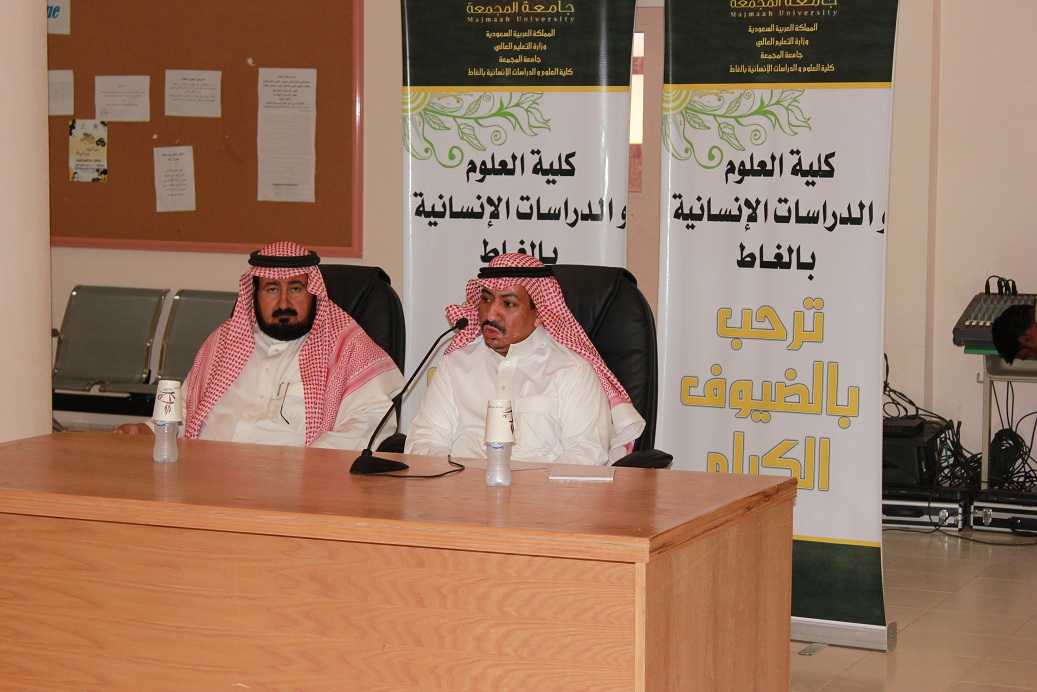 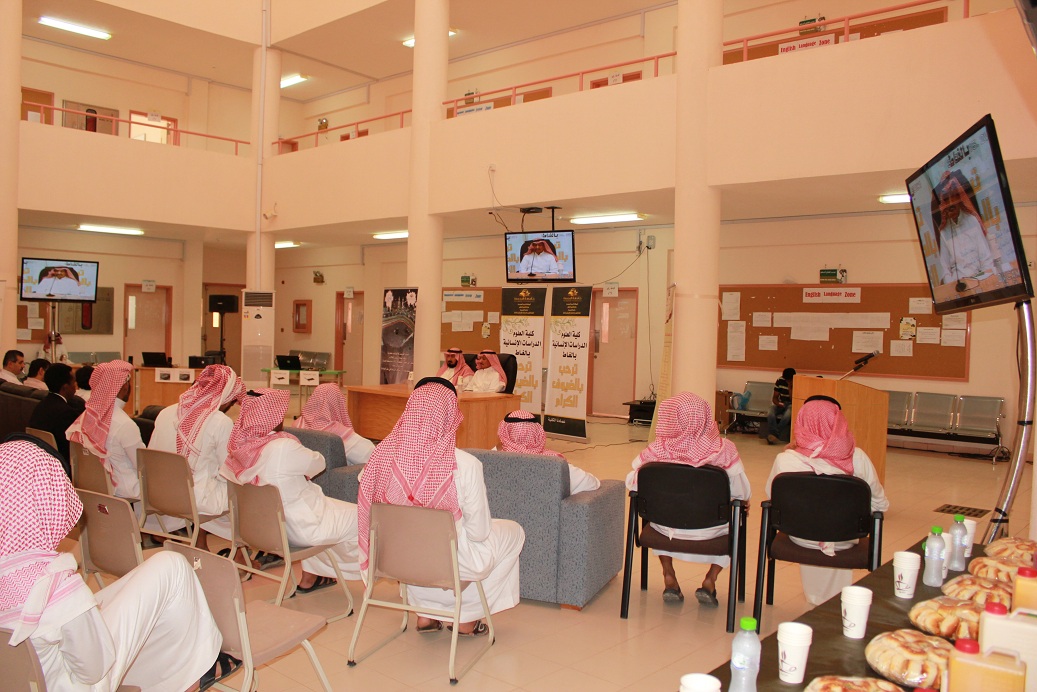 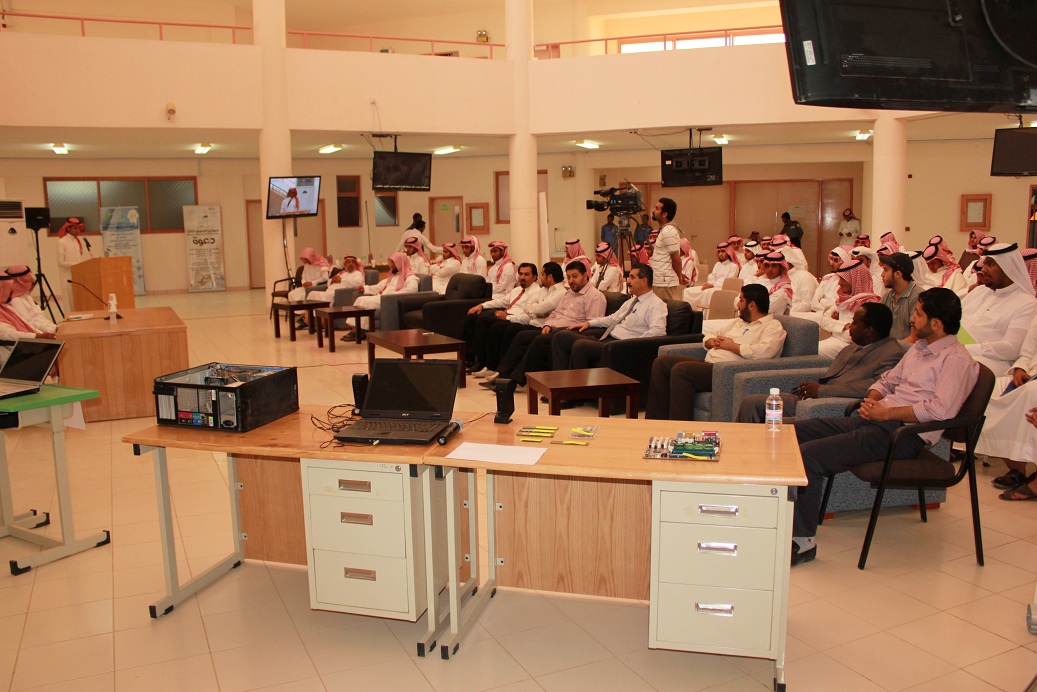 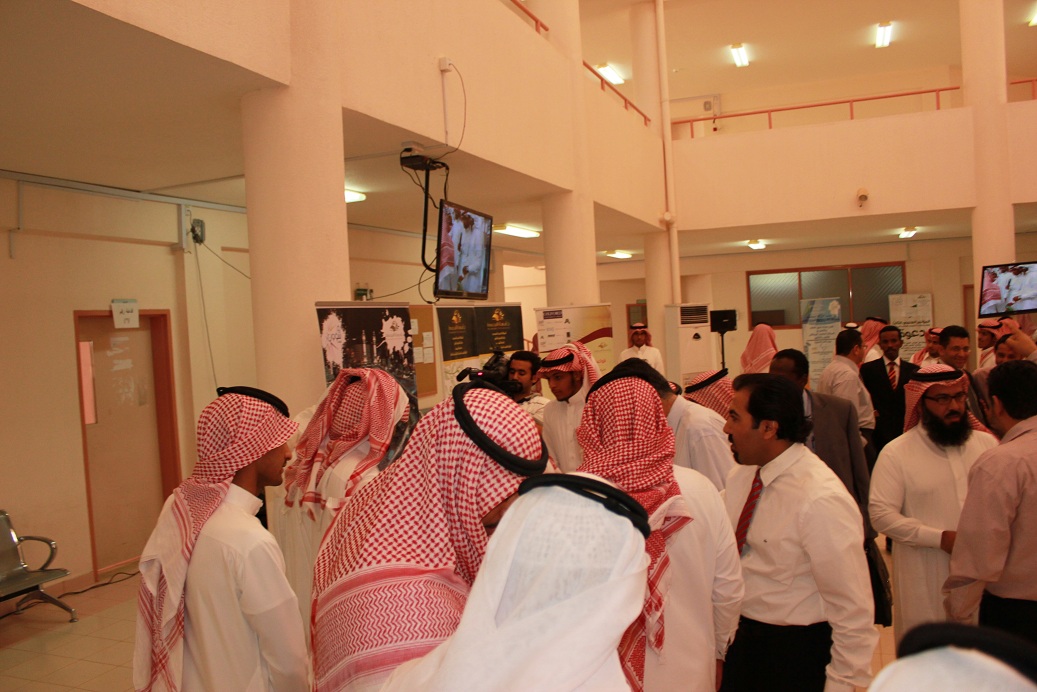 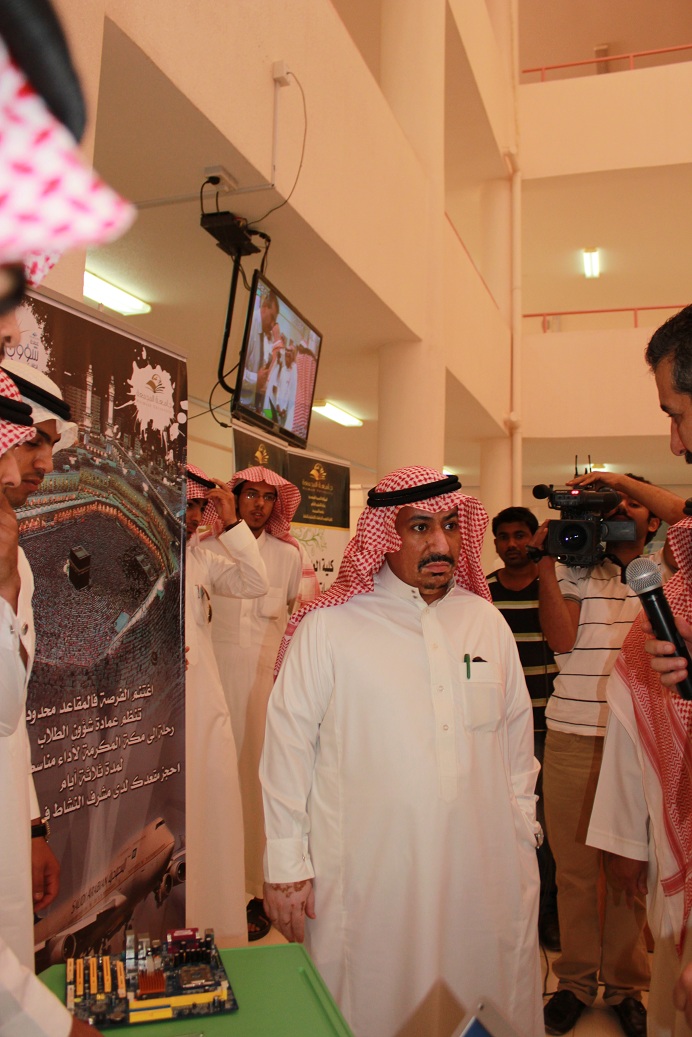 